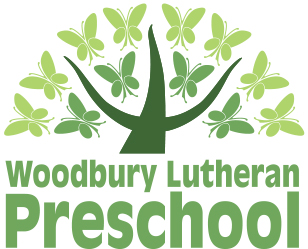                                                           Roots to Grow ~ Wings to FlyDear Parents of Preschoolers,2017-2018 Enrollment time is here!  Enrollment for new families will begin Tuesday, January 10th.  The classes and care being offered for next school year are listed on the attached enrollment form.  Your enrollment will be processed on a first come-first served basis.  Classes and care will fill quickly!WHEN:			2017-18 Enrollment accepted from NEW Families beginning Tuesday, January 10, 2017 			at our Open House & Family Fun Night from 6-7:30 PM.HOW:			Complete both sides of enrollment form and attach enrollment fee/s (check or cash).  Openings will not be held without the required registration fee/s.	Non-refundable registration fees:  	Preschool - $80.00/child								Extended Learning (Care) - $20.00/child			Make check out to:         		Woodbury Lutheran Preschool   			Preschool Office hours: 	            		8:00 to 4:30 Monday through FridaySIBLINGS:	Enrolling a sibling too?  Please complete a separate form and attach your children’s enrollment forms together.DROP OFF:		In the Preschool Office from 8:00 AM-4:30 PM, Monday through FridayINTERESTED IN		For those who may be interested, there is the option of enrolling your child FIVE DAYS A WEEK?	in combination preschool /ext. care full time all five days of the week (7:30 AM-5:00 PM).A confirmation of class/care day and time will be mailed to your home address within two weeks.With sincere thanks for choosing Woodbury Lutheran Preschool for your child’s early education and care,Dorothy BlaisdellDirector     651-739-5146blaisdelld@woodburylutheran.orgwww.woodburylutheran.org (Preschool Website)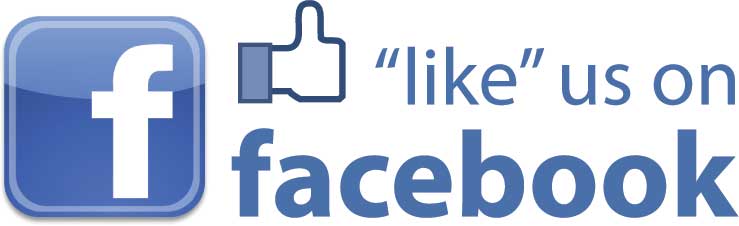 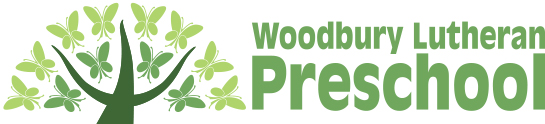                                                           Enrollment Form - School Year 2017-18STUDENT INFORMATION(Please print clearly.)Child’s Name _________________________________________________________________________________________________		First					Last				NicknameHome Address ___________________________________________________________________________________________________________			Number			Street			City			ZipSex ___________ Birth Date____________________ Family E-Mail Address ____________________________________________				            (Required)Mother’s Name________________________ Home Phone ________________________Cell Phone __________________________Home Address________________________________________________________________________________________________		Number			Street			City 		ZipMother’s Occupation / Place of Employment_________________________ Work Phone ___________________________________Father’s Name________________________ Home Phone _____________________ Cell Phone_____________________________Home Address________________________________________________________________________________________________			Number			Street			City			ZipFather’s Occupation / Place of Employment_____________________________ Work Phone ________________________________How did you learn about our school? _____________________________________________________________________________Church currently attending _____________________________________Are you a member there?___________________________Siblings enrolled at WLP this year? Names/Ages ____________________________________________________________________    Both sides of this form must be completed  2017-2018 ENROLLMENT FORMWLP ENROLLMENT FEES & TUITION Preschool Registration Fee:  		$80.00 - This non-refundable fee must be paid at time of enrollment.  Tuition Prepayment:      			Last month's (May, 2018) tuition is non-refundable and due on May 1st, 2017.  (Last Month’s Tuition)     			This payment confirms your child’s enrollment in our program.First Month’s Tuition: 			September, 2017 tuition is non-refundable and due on September 1st, 2017.  Extended Learning (Care) Reg. Fee: 	$20.00 – This non-refundable fee must be paid at time of enrollment.Extended Learning Prepayment:	$75.00 towards last month (May, 2018)  is non-refundable and due on May 1st, 2017.  Payment confirms your child’s enrollment in our extended care program.WLP ENROLLMENT POLICIES  - Please review:● Child must be 34 months (3) or 4 by Sept. 1, 2017.  High Fives must be 5 by Sept.7, 2017 and have completed Pre-K. ● Children must be toilet trained before entering program.● Tuition is not reduced for holidays, illness, vacation, or other absences during the school year.● Woodbury Lutheran reserves the right to cancel any class or program due to low enrollment.  In the event of cancellation,    you will be notified ASAP.2017-2018 CLASS CHOICES  Please list two class choices.  If your first choice is not available at time of enrollment, your child’s name will automatically be placed on a waiting list and you will be contacted with a future opening.Office Office Use:    Enroll. Date _________ PS Reg. Fee paid_________ Ck. No. _________ Ext. Reg. Fee Paid_________ Ck. No. _________                                                  Last Month’s Tuition________ Ck. No. ________ Sept. Tuition ________ Ck. No. ________ Activity Fee ________ Ck. No. ________              Ext Learning Deposit________ Ck. No. ________             TERRIFIC THREES: MWF 9-11:30 _____  MWF  9-12:30 _____      T/TH  9-11:30 ____  T/TH 9-12:30 _____  T/TH 9-2 _____                                             FANTASTIC FOURS:  MWF AM 9-11:30 _____  MWF AM 9-12:30 _____  MWF 9-2 _____  T/TH 9-2 _____ HIGH FIVES:  MWF 9-2 _____                                   EXTENDED LEARNING: Mon.  ____________ Tues.  ____________  Wed. ____________ Thurs. ____________  Fri. ____________    _T                                                                                                                                                            CLASS DAYS / TIMETUITION (9 months)YOUR #1 AND #2 CLASS CHOICESTerrific ThreesMonday/Wednesday/Friday   9-11:30 AM$180.00 per month Terrific Threes (Lunch)Monday/Wednesday/Friday   9-12:30 PM$252.00 per month Terrific ThreesTuesday/Thursday                    9-11:30 AM$140.00 per month Terrific Threes (Lunch)Tuesday/Thursday                    9-12:30 PM$180.00 per monthTerrific Threes (Lunch)Tuesday/Thursday                    9-2:00 PM$242.00 per monthFantastic FoursMonday/Wednesday/Friday   9-11:30 AM$180.00 per month Fantastic Fours (Lunch)Monday/Wednesday/Friday   9-12:30 PM$252.00 per month Fantastic Fours (Lunch)Monday/Wednesday/Friday    9-2:00 PM$335.00 per month Fantastic Fours (Lunch)Tuesday/Thursday                     9-2:00 PM$242.00 per month High Fives (Lunch)Monday/Wednesday/Friday  9-2:00 PM$335.00 per month EXTENDED LEARNING (CARE) Check all desired days.  Check all desired times. Before Preschool                                            After Preschool    $8.00 per hour (1 hour minimum)M _____ T_____ W_____TH_____ F_____    7:30-8:00 AM      8:00-9:00 AM         2:00-3:00 PM         3:00-4:00 PM           4:00-5:00 PM           CHECK/SPECIFY ALL DESIRED TIMES   __________________________________________________